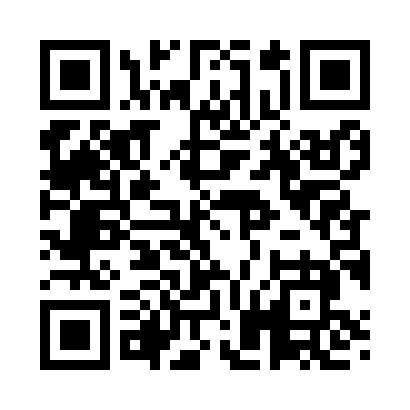 Prayer times for Social Town, Alabama, USAMon 1 Jul 2024 - Wed 31 Jul 2024High Latitude Method: Angle Based RulePrayer Calculation Method: Islamic Society of North AmericaAsar Calculation Method: ShafiPrayer times provided by https://www.salahtimes.comDateDayFajrSunriseDhuhrAsrMaghribIsha1Mon4:235:4312:494:297:549:142Tue4:245:4412:494:297:549:143Wed4:245:4412:494:297:549:144Thu4:255:4512:494:297:549:145Fri4:255:4512:494:297:549:136Sat4:265:4612:504:307:549:137Sun4:265:4612:504:307:539:138Mon4:275:4712:504:307:539:139Tue4:285:4712:504:307:539:1210Wed4:285:4812:504:307:539:1211Thu4:295:4812:504:307:529:1112Fri4:305:4912:504:317:529:1113Sat4:315:4912:514:317:529:1014Sun4:315:5012:514:317:519:1015Mon4:325:5012:514:317:519:0916Tue4:335:5112:514:317:519:0917Wed4:345:5212:514:317:509:0818Thu4:345:5212:514:317:509:0719Fri4:355:5312:514:317:499:0720Sat4:365:5312:514:317:499:0621Sun4:375:5412:514:317:489:0522Mon4:385:5512:514:317:489:0423Tue4:385:5512:514:317:479:0424Wed4:395:5612:514:317:469:0325Thu4:405:5712:514:317:469:0226Fri4:415:5712:514:317:459:0127Sat4:425:5812:514:317:449:0028Sun4:435:5812:514:317:448:5929Mon4:445:5912:514:317:438:5830Tue4:446:0012:514:317:428:5731Wed4:456:0012:514:317:418:56